ΕΛΛΗΝΙΚΗ ΔΗΜΟΚΡΑΤΙΑ                                                                  Καλλιθέα: 23/06/2023ΝΟΜΟΣ  ΑΤΤΙΚΗΣΔΗΜΟΣ ΚΑΛΛΙΘΕΑΣ                                                                          Αριθ. Πρωτ :  29599       ΔΙΕΥΘΥΝΣΗ  : ΚΟΙΝΩΝΙΚΗΣ ΠΟΛΙΤΙΚΗΣΤΜΗΜΑ	         : ΥΓΕΙΑΣ & ΚΟΙΝ.ΠΡΟΣΤΑΣΙΑΣΤΑΧ. Δ/ΝΣΗ   : Ανδρομάχης 100                                                            	Π Ρ Ο Σ                                                        ΑΡΜΟΔΙΟΣ    : Γ. Τσώνου                                                       ΤΗΛΕΦΩΝΟ   : 2109532717                                                 Τον κ. Πρόεδρο του Δ.Σ. Καλλιθέας             EMAIL	: g.tsonou@kallithea.gr     ΘΕΜΑΤΑ  : 1. Τροποποίηση της Απόφασης Ένταξης της Πράξης με τίτλο «Δομή Παροχής Βασικών Αγαθών: Κοινωνικό Παντοπωλείο, Κοινωνικό Φαρμακείο του Δήμου Καλλιθέας» ΚΩΔ. ΟΠΣ ΜΙS 5001284 που έχει ενταχθεί στο Ε.Π. Περιφέρειας Αττικής 2014-2020 με την υπ’ αριθμ. 2868/17-11-2016 Απόφαση του Περιφερειάρχη Αττικής και παράταση   λειτουργίας έως 30/9/2023.2. Έγκριση τροποποίησης Συμφωνητικού Συνεργασίας, μεταξύ Δήμου Καλλιθέας και ΑμΚΕ Δύναμη Ζωής, για την υλοποίηση της πράξης με τίτλο «Δομή Παροχής Βασικών Αγαθών: Κοινωνικό Παντοπωλείο, Κοινωνικό Φαρμακείο του Δήμου Καλλιθέας».      3. Εξουσιοδότηση του Δημάρχου για την υπογραφή όλων των απαραίτητων          εγγράφων και την υποβολή της πρότασης.Παρακαλούμε, κατά την προσεχή συνεδρίαση του Δημοτικού Συμβουλίου, να συμπεριλάβετε και το θέμα που αφορά:Την τροποποίηση της Απόφασης Ένταξης της Πράξης με τίτλο «Δομή Παροχής Βασικών Αγαθών: Κοινωνικό Παντοπωλείο, Κοινωνικό Φαρμακείο του Δήμου Καλλιθέας» ΚΩΔ. ΟΠΣ ΜΙS 5001284) που έχει ενταχθεί στο Ε.Π. Περιφέρειας Αττικής 2014-2020 με την υπ’ αριθμ.2868/17-11-2016 Απόφαση του Περιφερειάρχη Αττικής και παράταση λειτουργίας έως 31-12-2022.Έχοντας υπόψη:τον Ν. 4555/2018 “Μεταρρύθμιση του θεσμικού πλαισίου της Τοπικής Αυτοδιοίκησης – Εμβάθυνση της Δημοκρατίας – Ενίσχυση της Συμμετοχής Βελτίωση της οικονομικής και αναπτυξιακής λειτουργίας των Ο.Τ.Α. [ΚΛΕΙΣΘΕΝΗΣ Ι]” (ΦΕΚ 133/Α΄/ 19.7.2018).τον Ν. 3852 / 2010 “Νέα Αρχιτεκτονική της Αυτοδιοίκησης και της Αποκεντρωμένης Διοίκησης – Πρόγραμμα Καλλικράτης".τον Ν. 3861 / 2010 “Ενίσχυση της διαφάνειας με την υποχρεωτική ανάρτηση νόμων και πράξεων των κυβερνητικών, διοικητικών και αυτοδιοικητικών οργάνων στο  διαδίκτυο “Πρόγραμμα Διαύγεια” και άλλες διατάξεις.τη με αρ. πρωτ.: 2187/ 07-6-2016, ΑΔΑ: 73ΣΤ7Λ7- ΚΡΤ και κωδικό ΑΤΤ024. πρόσκληση της Ε.Υ.Δ.Ε.Π. Περιφέρειας Αττικής προς τους αντίστοιχους Δυνητικούς Δικαιούχους για την υποβολή προτάσεων στο πλαίσιο του Άξονα Προτεραιότητας 09 με κωδικό (ΑΤΤ024), καθώς και την 1η Τροποποίησή της (έκδοση 2/0) με αρ. πρωτ. 2640/05.07.2016 (Κωδικός: ATT024 / ΑΔΑ: ΩΙΓΕ7Λ7-9ΗΡ / Έκδοση: 2/0)με την υπ’ αριθμ.2868/17-11-2016 Απόφαση Ένταξης της Πράξης με τίτλο «Δομή Παροχής Βασικών Αγαθών: Κοινωνικό Παντοπωλείο, Κοινωνικό Φαρμακείο του Δήμου Καλλιθέας και ΜΙS 5001284 στο Ε.Π. “Αττική 2014 - 2020”της Περιφέρειας Αττικής.Τον Οδηγό Εφαρμογής & Λειτουργίας Δομών Παροχής Βασικών Αγαθών - Δομές Σίτισης και Βασικών Αγαθών / Κοινωνικό Φαρμακείο της Ειδικής Υπηρεσίας Συντονισμού και Παρακολούθησης Δράσεων Ευρωπαϊκού Κοινωνικού Ταμείου & του Υπουργείου Εργασίας, Κοινωνικής Ασφάλισης και Κοινωνικής Αλληλεγγύης (Ιούνιος 2016).Το με αρ. Πρωτ.: 510_2020 /19.2.2020 έγγραφο της Ειδικής Υπηρεσίας Διαχείρισης Επιχειρησιακού Προγράμματος Περιφέρειας (ΕΥΔΕΠ)Αττικής με θέμα “Οδηγίες Τροποποίησης των Αποφάσεων Ένταξης των Πράξεων “Δομές Παροχής Βασικών Αγαθών" σχετικά με την παράταση ισχύος των αποφάσεων ένταξης και της δυνατότητας συνέχισης χρηματοδότησης των Δομών Παροχής Βασικών Αγαθών (Κοινωνικά Παντοπωλεία, Κοινωνικά Φαρμακεία και Δομές Σίτισης) από το ΠΕΠ, καλούνται οι   Δήμοι να υποβάλουν άμεσα αίτημα τροποποίησης Απόφασης Ένταξης ως προς το χρονοδιάγραμμα και τον προϋπολογισμό των ΠράξεωνΗ χρονική διάρκεια υλοποίησης του υποέργου θα προσδιοριστεί λαμβάνοντας υπόψη ως καταληκτική ημερομηνία την 31/12/2022. Ως νέα ημερομηνία ολοκλήρωσης της Πράξης (λήξης φυσικού και οικονομικού αντικειμένου), που αποτυπώνεται στην απόφαση ένταξης τίθεται η 31/12/2023.Την με αρ. 271/2016 απόφαση του Δημοτικού Συμβουλίου εγκρίθηκε η συμμετοχή του Δήμου Καλλιθέας ως εποπτεύοντα φορέα στο Περιφερειακό Επιχειρησιακό Πρόγραμμα «Αττική» 2014-2020, με τίτλο «Δομή Παροχής Αγαθών : Κοινωνικό Παντοπωλείο, Παροχή Συσσιτίου, Κοινωνικό Φαρμακείο» μέσω σύναψης συμφωνητικού συνεργασίας με την Μη Κυβερνητική Οργάνωση ΑμΚΕ «Δύναμη Ζωής» ως δικαιούχο φορέα, εγκρίθηκε το κείμενο του Συμφωνητικού Συνεργασίας όπως αυτό είχε συνταχθεί από τη Νομική Υπηρεσία του Δήμου μας, εξουσιοδοτήθηκε ο Δήμαρχος Καλλιθέας να υπογράψει το συμφωνητικό συνεργασίας και όλα τα απαραίτητα έγγραφα προκειμένου ο Δήμος Καλλιθέας να συμμετάσχει στο πρόγραμμα αυτό και τέλος αποφάσισε τον ορισμό αναπληρωματικού μέλους που θα εκπροσωπεί το Δήμο Καλλιθέας στο όργανο παρακολούθησης του Συμφωνητικού Συνεργασίας, όμως εκ παραδρομής δεν έχει αναγραφεί συγκεκριμένο όνομα.Την με αρ. 315/2016 απόφαση Δημοτικού συμβούλιου με την οποία εγκρίθηκε 1Η ΤΡΟΠΟΠΟΙΗΣΗ της πρόσκλησης της Ειδικής υπηρεσίας διαχείρισης Ε.Π. Περιφέρειας Αττικής, με τίτλο «Δομή Παροχής Αγαθών : Κοινωνικό Παντοπωλείο, Παροχή Συσσιτίου, Κοινωνικό Φαρμακείο» και ορισμός αναπληρωματικού μέλους που θα εκπροσωπεί τον Δήμο Καλλιθέας στο όργανο παρακολούθησης του Συμφωνητικού Συνεργασίας.Το με αρ. πρωτ. 1520/2023 έγγραφο της Ειδικής Υπηρεσίας Διαχείρισης Προγράμματος «ΑΤΤΙΚΗ» περί δυνατότητας παράτασης του χρονοδιαγράμματος και προϋπολογισμού υλοποίησης του υποέργου μέχρι 30/9/2023 και ολοκλήρωσης της Πράξης (λήξη φυσικού και οικονομικού αντικειμένου) στις 31/12/2023) δυνάμει της έγκρισης του νέου επιχειρησιακού προγράμματος ΑΤΤΙΚΗ 2021-2027. Το με αριθ. Πρωτ.:29499/22.06.2023 email της Α.μ.Κ.Ε. «ΔΥΝΑΜΗ ΖΩΗΣ» περί παράτασης λειτουργίας του Κοινωνικού Φαρμακείου – Κοινωνικού Παντοπωλείου του Δήμου Καλλιθέας.Λαμβάνοντας υπόψη τα παραπάνω εισηγούμαστε στο Δημοτικό Συμβούλιο να αποφασίσει:Την έγκριση της παράτασης λειτουργίας της Πράξης με τίτλο «Δομή Παροχής Βασικών Αγαθών: Κοινωνικό Παντοπωλείο, Κοινωνικό Φαρμακείο του Δήμου Καλλιθέας ΚΩΔ. ΟΠΣ ΜΙS 5001284) μέχρι 30/9/2023. Την εξουσιοδότηση του Δημάρχου για την υπογραφή όλων των απαραίτητων εγγράφων και την υποβολή της πρότασης. Την έγκριση του τροποποιημένου Συμφωνητικού Συνεργασίας                                                         				Ο ΑΝΤΙΔΗΜΑΡΧΟΣ                         							 ΤΜ. ΥΓΕΙΑΣ ΚΑΙ ΚΟΙΝ. ΠΡΟΣΤΑΣΙΑΣ    Εσωτερική Διανομή                             		      ΓΕΩΡΓΙΟΣ  ΚΑΛΑΜΠΑΛΙΚΗΣ                                                              -   Γρ. Δημάρχου                                                          -   Γρ. Γεν. Γραμματέα -Γραφ. Αντιδημάρχου (κ. Καλαμπαλίκη)                                                                                                               -   Δ/νση Κοιν. Πολιτικής                                                                                        -  Τμ. Υγείας & Κοιν. Προστασίας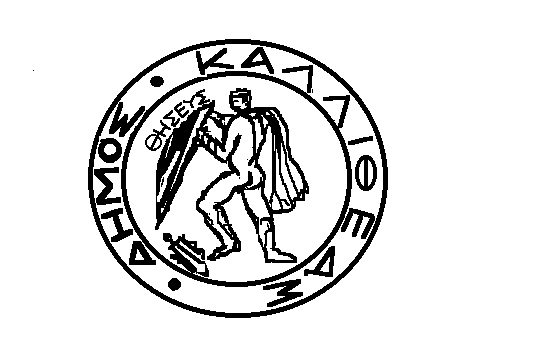 